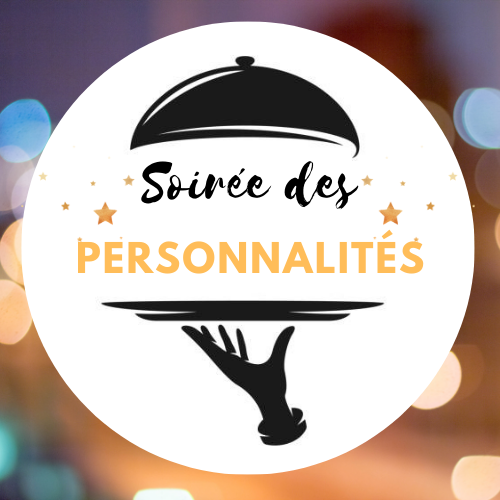         Photo Président d’honneur                            Logo président d’honneurLe Grand Village est un organisme à but non lucratif qui a été fondé en 1965 par le Club Rotary de Québec. Ayant pour mission d’être un camp de vacances et de répit pour des personnes vivant avec des besoins spécifiques, l’organisme accueille chaque année plus de 1 000 personnes. Il est donc essentiel d’assurer sa pérennité et sa stabilité financière afin de continuer d’aider ces personnes et leur famille.Nous sommes fiers de vous inviter à la 11e édition de notre activité bénéfice Soirée des personnalités qui se déroulera le mercredi 21 septembre 2022, au pavillon Madeleine Tanguay du Grand Village. Vous pouvez d’ailleurs agir à titre de «personnalité*» ou d’invité lors de cette soirée.Pour ce qui est de l’inscription, nous vous invitons à remplir le formulaire en ligne : https://grand-village.com/soiree-des-personnalites ou à le compléter et nous le retourner par fax ou courrier aux coordonnées se trouvant au bas de la page. Finalement, si vous ne pouvez assister à cette soirée, sachez que vous pouvez tout de même remettre un don au Grand Village ou offrir un prix pour notre encan silencieux. En fait, peu importe le moyen retenu, soyez assuré que les dons amassés grâce à cette soirée permettront de faire une réelle différence auprès des utilisateurs du Grand Village.En espérant avoir l’honneur et le privilège de vous compter parmi nous pour cette 11e édition, nous vous prions de recevoir l’expression de notre très grande considération ainsi que celle de tous nos campeurs.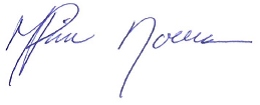 					SignatureMarie-Pier Noreau	Nom président d’honneurDirectrice générale	Titre, compagnie Grand Village 	Président d’honneur Soirée des Personnalités 2022* Vous avez le choix d’inviter 8 personnes en assumant le coût de leurs billets ou de vendre les 8  billets au coût de 125$ chacun en plus de votre contribution comme personnalité (200$). Pour chaque billet vendu, un montant de 60 $ sera remis au Grand Village et les participants recevront un reçu de charité de ce même montant si vous nous fournissez leurs coordonnées complètes.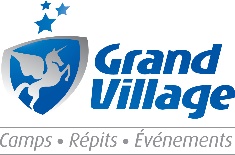 